Name:________________________________________________  Period:________   Date:________________SRSD Science Prompt 3Chemical and Physical ChangesPrompt:Read the article “Chemical vs. Physical Changes”.Read the following description of a lab:One day, Ms. Goodwin completed several demonstrations in class to show both chemical and physical changes.  In the first demonstration, she put a glass pan of water on a hot burner.  After several minutes, the water began to bubble vigorously and steam was rising into the air.  In the second demonstration, Ms. Goodwin placed a teaspoon of sugar into a cup of warm water and stirred it up.  The sugar appeared to disappear.  In the third demonstration, Ms. Goodwin mixed together baking soda and vinegar in a glass beaker.  Immediately, you could see bubbling and fizzing even though the beaker was not being heated on a burner.Identify each of the demonstrations as either a chemical or a physical change.Using evidence from both the lab and the article, describe why you identified the demonstrations as you did in part C.---------------------------------------------------------------------------------------------------------------------------------A substance is defined by its own unique set of physical and chemical properties.Chemical Properties vs. Physical PropertiesPhysical Properties are characteristics that can be observed without changing the identity of the substance itself.  They include things like color, mass, volume, density, hardness and luster.  No chemical change takes place.Chemical Properties are characteristics than shows when a substance interacts with, or transforms into other substances. They include things like flammability, reactivity (with water or with acids), corrosiveness and the tendency to form compounds.Chemical Change vs. Physical ChangesThere are two types of change.  Studying chemical reactions and states of matter help us see changes. Some changes are obvious and some are not.  There are some basic ideas you can use. Physical changes are about energy and states of matter. Chemical changes happen when atoms bond (join together and make something new). 

Physical changes do not make anything new.  When you step on a can and crush it, you have forced a physical change. The shape of the object has changed. It wasn't a change in the state of matter, but something changed. When you melt an ice cube you have also forced a physical change. That example caused a change in the state of matter. You can cause physical changes with forces like motion, temperature, and pressure. 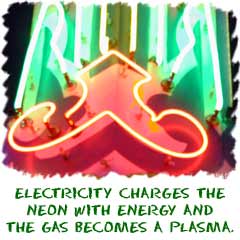 A change in the state of matter is known as a phase change.  Solids are materials that have a definite shape and definite volume.  Liquids have an indefinite shape (they take the shape of the container) and a definite volume.  Gases have an indefinite shape and an indefinite volume.  The take the shape of the container and spread out to fill the whole container.Chemical change always creates something new.  Some experiments show obvious chemical changes such as a color change.  Most chemical changes happen between atoms and molecules and are unseen. When iron (Fe) rusts you can see it happen over a long period of time. The iron (Fe) atoms join with oxygen (O) atoms and form rust (FeO).  The actual molecules have changed (the iron oxidized we call that rusting). Melting a sugar cube is a physical change because the substance is still sugar. Burning a sugar (C6H12O6) is a chemical change.  Water (H2O) vapor is released and carbon (C6) is formed.   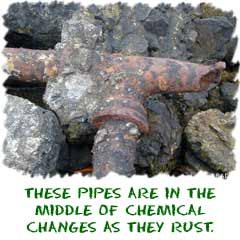 During a chemical change, substances are changed into new and different substances.  Some signs that a chemical change occurred are production of a gas, forming a precipitate, permanent color change, release of energy in the form of heat or light, and releasing an odor. Most all chemical changes are irreversible or not reversible. If you notice these changes occur- you have witnessed evidence that a chemical change took place.Color Changes As in the case of autumn leaves, a change in color is a clue to indicate a chemical change.Perhaps you have found a half-eaten apple that turns brown.  The reason is that a chemical change has occurs when food spoils.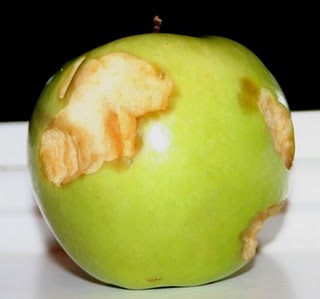 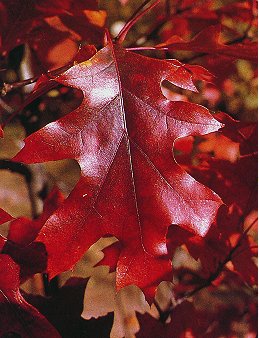 Energy – Released or Absorbed 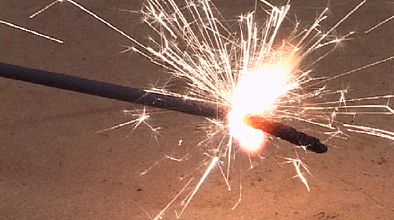 Another sign of a chemical change is the release or gain of energy by an object.  Many substances absorb energy to undergo a chemical change.  Energy is absorbed during chemical changes involved in cooking, like baking a cake. 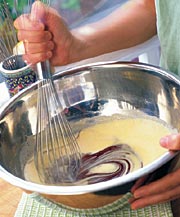 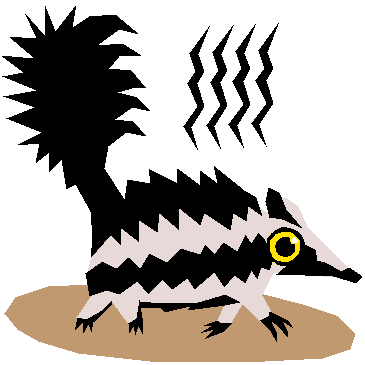 Odor Changes It only takes one experience with a rotten egg to learn that they smell different than fresh eggs.  When eggs and food spoil, they undergo a chemical change.  The change in odor is a clue to the chemical change.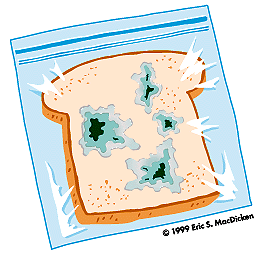 Production of Gases or Solids 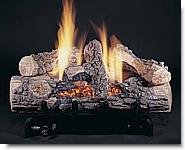 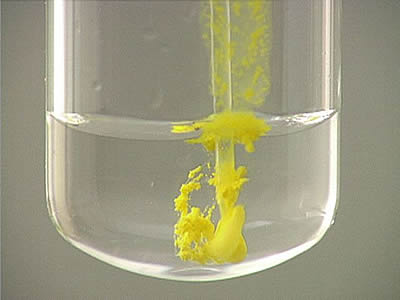 